Publicado en Madrid el 19/11/2018 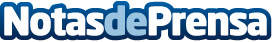 DHL Parcel inaugura en España su Service Point número 3.500 de toda su red IbéricaCon esta apertura se logra un hito importante, ya que la estrategia de la compañía es conseguir que cada habitante tenga un Service Point a menos de 10 minutos de su domicilio. DHL Parcel está ofreciendo descuentos del 30% en sus tarifas, para los envíos a su red de destinos europeosDatos de contacto:Noelia Perlacia915191005Nota de prensa publicada en: https://www.notasdeprensa.es/dhl-parcel-inaugura-en-espana-su-service-point Categorias: Nacional Finanzas Marketing Emprendedores Logística Recursos humanos Consumo Industria Automotriz http://www.notasdeprensa.es